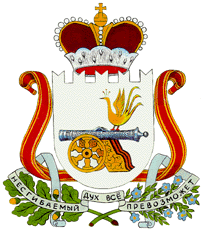 АДМИНИСТРАЦИЯ  БОЛТУТИНСКОГО СЕЛЬСКОГО ПОСЕЛЕНИЯ                     ГЛИНКОВСКОГО РАЙОНА  СМОЛЕНСКОЙ ОБЛАСТИ                              П О С Т А Н О В Л Е Н И Е от 01 августа 2023 г.                                                                        №42  В соответствии со ст. 179 Бюджетного кодекса Российской Федерации, Федеральным законом от 06.10.2003r № 131 ФЗ «Об общих принципах организации местного самоуправления в Российской Федерации», Федеральным законом от 23.11.2009г № 261-ФЗ «Об энергосбережении и повышении энергетической эффективности и о внесении изменений в отдельные законодательные акты Российской Федерации» Администрация  Болтутинского сельского поселения Глинковского района Смоленской области п о с т а н о в л я е т:1. Утвердить муниципальную программу по энергосбережению и повышению энергетической эффективности в Болтутинском сельском поселении Глинковского района Смоленской области, согласно Приложению.2. Настоящее постановление вступает в силу со дня его подписания и подлежит официальному обнародованию в соответствии со ст.40 Устава Болтутинского сельского поселения Глинковского района Смоленской области.Глава муниципального образованияБолтутинского сельского поселенияГлинковского района Смоленской области                           О.П. АнтиповаПриложение  к постановлению Администрации Болтутинского сельского поселения  Глинковского района   Смоленской областиот 01.08.2023 г. № 42Муниципальная программа«Энергосбережения и повышения энергетической эффективности в Болтутинском сельском поселении Глинковского района Смоленской области» ПАСПОРТмуниципальной программыОсновные положенияПоказатели муниципальной программыСтруктура муниципальной программыФинансовое обеспечение муниципальной программыРаздел 1. Стратегические приоритеты в сфере реализации муниципальной программыПрограмма разработана с целью повышения энергетической эффективности при производстве, передаче и потреблении энергетических ресурсов за счет снижения удельных показателей энергоемкости и энергопотребления предприятий и организаций, создания условий для перевода экономике и бюджетной сферы муниципального образования на энергосберегающий путь развития;- Обеспечения энергетических потребностей поселения при целесообразно минимальном потреблении энергоресурсов из внешней среды, повышение эффективности существующих систем энергосбережения в поселении, снижения потребности в дополнительных энергоресурсах при развитии поселения.- Снижение потребности в энергоресурсах существующих потребителей;- Обеспечение потребности в энергоресурсах за счет возобновляемых источников Задачи Программы:- Проведение комплекса организационно-правовых мероприятий по управлению энергосбережением, в том числе создание системы показателей, характеризующих энергетическую эффективность и потреблении энергетических ресурсов;- Расширение практики применения энергосберегающих технологий при модернизации, реконструкции и капитальном ремонте основных фондов.- Введение энергетических паспортов, обеспечение учета объемов потребляемых энергетических ресурсов.Ожидаемые результаты от реализации Программы.- Сокращение удельных показателей энергопотребления экономики муниципального образования.- Полный переход на приборный учет расчетов с организациями коммунального комплекса.- Создание социально-правовой базы по энергосбережению и стимулированию повышения энергоэффективности.Программа энергосбережения по своему характеру является стратегическим пакетом проблемно ориентированных проектов развития, направленных на перевод сложной системы, потребления энергетических ресурсов из одного состояния, не удовлетворяющего современным требованиям, в другое, более эффективное.Оперативное руководство осуществляет Администрация Болтутинского сельского поселения Глинковского района Смоленской области. Основными задачами является разработка решений и предложений по реализации Программы. Администрация в пределах своих полномочий осуществляет межсистемную координацию и организацию взаимодействия между всеми участниками, свод планов отдельных субъектов, контроль и анализ исполнения принятых решений.Не реже одного раза в год Программа должна подвергаться ревизии по итогам работы выполнения запланированных ранее мероприятий.Энергосбережение - комплекс мер или действий, предпринимаемых для обеспечения более эффективного использования ресурсов.Факторы, стимулирующие процессы энергосбережения:— рост стоимости энергоресурсов;— значительная доля частного бизнеса, заинтересованного в экономии;- повышение качества и количества приборов учета энергоресурсов, весьма значительная автоматизация процессов энергопотребления;- повышение качества эксплуатации жилищного фонда.Стратегическая цель энергосбережения одна и следует из его определения - это повышение энергоэффективности во всех отраслях, на территории поселения.Раздел 2. Сведения о региональных проектахФинансирование по региональным проектам в рамках муниципальной программы не предусмотрено.Раздел 3. Паспорта комплексов процессных мероприятийПАСПОРТкомплекса процессных мероприятийОбщие положенияПоказатели  реализации комплекса процессных мероприятий  Раздел 4. Оценка применения мер муниципального регулирования в части налоговых льгот, освобождений и иных преференций по налогам и сборам в сфере реализации  муниципальной программы В рамках данной муниципальной программы меры муниципального регулирования в части налоговых льгот, освобождений и иных преференций по налогам и сборам не применяются.Раздел 5. Сведения о финансировании структурных элементов муниципальной программы «Развитие субъектов малого и среднего предпринимательства в Болтутинском сельском поселении Глинковского района Смоленской области»Об утверждении муниципальной программы по энергосбережению и повышению энергетической эффективности в Болтутинском сельском поселении Глинковского района Смоленской областиОтветственный исполнитель муниципальной программыГлава муниципального образования Болтутинского сельского поселения Глинковского района Смоленской области  Антипова Ольга Павловна Период  (этапы) реализации муниципальной программыЭтап I : 2023-2026 годыЦели муниципальной программыОбеспечения энергетических потребностей поселения при целесообразно минимальном потреблении энергоресурсов из внешней среды, повышение эффективности существующих систем энергосбережения в поселении.Объемы финансового обеспечения за весь период реализации (по годам реализации и в разрезе источников финансирования на очередной финансовый год и 1, 2-й годы планового периода)Влияние на достижение целей муниципальной программыОбеспечения энергетических потребностей поселения при целесообразно минимальном потреблении энергоресурсов из внешней среды, повышение эффективности существующих систем энергосбережения в поселении.№ п/пНаименование показателя, единица измеренияБазовое значение показателя2023 годПланируемое значение показателя Планируемое значение показателя Планируемое значение показателя № п/пНаименование показателя, единица измеренияБазовое значение показателя2023 год2024 год2025 год2026год1234561.Снижения потребности в дополнительных энергоресурсах при развитии поселения35251510№
п/пЗадача структурного элементаКраткое описание ожидаемых эффектов от реализации задачи структурного элементаСвязь с показателями12341.1. Мероприятия по энергосбережению1. Мероприятия по энергосбережению1. Мероприятия по энергосбережениюОтветственный за выполнение комплекса процессных мероприятий - Глава муниципального образования Болтутинского сельского поселения Глинковского района Смоленской области  Ольга Павловна АнтиповаОтветственный за выполнение комплекса процессных мероприятий - Глава муниципального образования Болтутинского сельского поселения Глинковского района Смоленской области  Ольга Павловна АнтиповаОтветственный за выполнение комплекса процессных мероприятий - Глава муниципального образования Болтутинского сельского поселения Глинковского района Смоленской области  Ольга Павловна Антипова1.1.Обучение персонала сфере энергосбережения и повышения энергетической эффективности. Система освещения с применением энергоэффективных светильниковОбеспечения энергетических потребностей поселения при целесообразно минимальном потреблении энергоресурсов из внешней среды, повышение эффективности существующих систем энергосбережения в поселении.Снижения потребности в дополнительных энергоресурсах при развитии поселенияНаименование муниципальной программы/источник финансового обеспеченияОбъем финансового обеспечения по годам (этапам) реализации  (рублей)Объем финансового обеспечения по годам (этапам) реализации  (рублей)Объем финансового обеспечения по годам (этапам) реализации  (рублей)Объем финансового обеспечения по годам (этапам) реализации  (рублей)Наименование муниципальной программы/источник финансового обеспечениявсего2023 год2024 год2025 год12345Развитие субъектов малого и среднего предпринимательства в Болтутинском сельском поселении Глинковского района Смоленской области0,000,000,000,00федеральный бюджет0,000,000,000,00местный бюджет0,000,000,000,00областной бюджет0,000,000,000,00внебюджетные средства0,000,000,000,00Приложение к паспорту муниципальной программы «Энергосбережения и повышения энергетической эффективности в Болтутинском сельском поселении Глинковского района Смоленской области»Ответственный за выполнение комплекса процессных мероприятийГлава муниципального образования Болтутинского сельского поселения Глинковского района Смоленской области  Антипова Ольга Павловна Связь с муниципальной программойМуниципальная программа «Энергосбережения и повышения энергетической эффективности в Болтутинском сельском поселении Глинковского района Смоленской области» № п/пНаименование показателя реализации Единица измеренияБазовое значение показателя реализации 2022 годПланируемое значение показателя реализации на очередной финансовый год и плановый периодПланируемое значение показателя реализации на очередной финансовый год и плановый периодПланируемое значение показателя реализации на очередной финансовый год и плановый период№ п/пНаименование показателя реализации Единица измеренияБазовое значение показателя реализации 2022 год2023 год2024 год2025год12345671.Снижения потребности в дополнительных энергоресурсах при развитии поселения%35251510№п/п№п/пНаименованиеИсточник финансированияОбъем средств на реализацию муниципальной программы на очередной финансовый год и плановый период (рублей)Объем средств на реализацию муниципальной программы на очередной финансовый год и плановый период (рублей)Объем средств на реализацию муниципальной программы на очередной финансовый год и плановый период (рублей)Объем средств на реализацию муниципальной программы на очередной финансовый год и плановый период (рублей)№п/п№п/пНаименованиеИсточник финансированиявсего2023 год2024 год2025 год112345671.Комплекс процессных мероприятий1.Комплекс процессных мероприятий1.Комплекс процессных мероприятий1.Комплекс процессных мероприятий1.Комплекс процессных мероприятий1.Комплекс процессных мероприятий1.Комплекс процессных мероприятий1.Комплекс процессных мероприятий1.Обучение персонала сфере энергосбережения и повышения энергетической эффективности. Система освещения с применением энергоэффективных светильниковОбучение персонала сфере энергосбережения и повышения энергетической эффективности. Система освещения с применением энергоэффективных светильниковСредства местного бюджета0,000,000,000,00Итого по комплексному мероприятию:Итого по комплексному мероприятию:Итого по комплексному мероприятию:0,000,000,000,00Всего по муниципальной программе, в том числе:Всего по муниципальной программе, в том числе:Всего по муниципальной программе, в том числе:Всего по муниципальной программе, в том числе:средства местного бюджетасредства местного бюджетасредства местного бюджетасредства местного бюджета0,000,000,000,00средства областного бюджетасредства областного бюджетасредства областного бюджетасредства областного бюджета0,000,000,000,00средства федерального бюджетасредства федерального бюджетасредства федерального бюджетасредства федерального бюджета0,000,000,000,00внебюджетные источникивнебюджетные источникивнебюджетные источникивнебюджетные источники0,000,000,000,00